
Talence le 26 aout 2022, Mesdames, Messieurs les Responsables des Associations du Sport Adapté,
         En partenariat avec la section Pétanque du C.M.O.B, et la Mairie de BASSENS, la Ligue Sport Adapté de la Nouvelle-Aquitaine organise 
CHAMPIONNAT DE PARA PÉTANQUE ADAPTÉE SENIORS (J1)ZONE SUD-OUEST TOUTES CLASSESLE SAMEDI 8 OCTOBRE 2022Boulodrome - ESPACE GARONNEAvenue des Griffons33530 BASSENS
            PROGRAMME SPORTIF09H15 			Accueil des sportifs, inscription et contrôle des licences10H00			Début de la compétition12H00 		Repas proposé par le club à 7 euros ou prévoir un pique-nique13H00 			Reprise de la compétition 15H30-16H00 		Fin des épreuves et remise des récompenses 
CONDITIONS D’INSCRIPTIONS Les sportifs devront être à jour de leur licence FFSA 2022/2023Apporter son matériel.Remplir la fiche d’engagement. Les clubs doivent prévoir (au moins) un accompagnateur pour l’arbitrage.Participer à 3 journées minimum avec la même équipe pour pouvoir se qualifier aux Finales régionales. RESTAURATIONRepas à 7 euros : Entrée  / Sandwich / dessert / bouteille d’eau
Contact responsable pétanque Zone Sud-Ouest : Marina Cézard : 06-85-58-23-02 
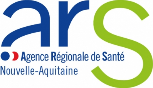 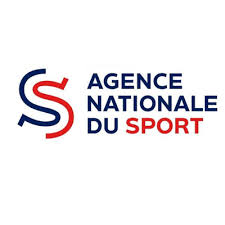 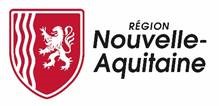 FICHE D’ENGAGEMENT 
J1 CHAMPIONNAT PETANQUE ZSO - BASSENS – SAMEDI 8 OCTOBRE 2022A renvoyer avant le 28 Septembre 2022FICHE D’ENGAGEMENT 
J1 CHAMPIONNAT PETANQUE ZSO - BASSENS – SAMEDI 8 OCTOBRE 2022A renvoyer avant le 28 Septembre 2022FICHE D’ENGAGEMENT 
J1 CHAMPIONNAT PETANQUE ZSO - BASSENS – SAMEDI 8 OCTOBRE 2022A renvoyer avant le 28 Septembre 2022FICHE D’ENGAGEMENT 
J1 CHAMPIONNAT PETANQUE ZSO - BASSENS – SAMEDI 8 OCTOBRE 2022A renvoyer avant le 28 Septembre 2022FICHE D’ENGAGEMENT 
J1 CHAMPIONNAT PETANQUE ZSO - BASSENS – SAMEDI 8 OCTOBRE 2022A renvoyer avant le 28 Septembre 2022INSCRIPTIONS REPAS FINALES RÉGIONALES DE PARA PÉTANQUE ADAPTÉE BASSENS     La fiche est à retourner au secrétariat, avant le 28 Septembre 2022Ligue Sport Adapté Nouvelle-AquitaineMaison Régionale des Sports2 avenue de l’Université33400 TALENCE
Ou mail : secretariat@lsana.org 	Ou téléphone : 06 19 45 20 69Service sur plateau repas : 7 euros- Radis, tomates cerises, œuf dur, sel, poivre, dosette de mayonnaise- Sandwich jambon beurre- Part de flan- Petite bouteille d'eauChèque ou espèce à l’ordre de l’association CMO Bassens Pétanque à remettre le jour de la compétition.N° d’affiliationet nom de l’AssociationAccompagnateurN° licence FFSATéléphoneClasseChampionnat Tête à Tête AB N° LicenceN° d’affiliation
 et nom de l’AssociationAccompagnateurN° licence FFSATéléphoneClasseChampionnat doublettes AB N° LicenceNom, prénomNom, prénomN° d’affiliation
 et nom de l’AssociationAccompagnateur N° licence FFSATéléphoneClasse	Championnat doublettes BC/BCN° LicenceNom, prénomNom, prénomN° d’affiliation
 et nom de l’AssociationAccompagnateur N° licence FFSATéléphoneClasse	Championnat doublettes CD/CDN° LicenceNom, prénomNom, prénomN° d’affiliation
 et nom de l’AssociationAccompagnateur N° licence FFSATéléphoneClasseChampionnat triplettes CD/CD/CDN° LicenceNom, prénomNom, prénomNom, prénomNom de l’établissementNom de l’associationPersonne à contacterNombre de sportifsPrix RepasSous-total7 euros Nombre d’accompagnateursPrix RepasSous-total7 euros TOTAL